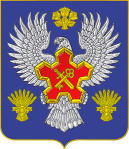 ВОЛГОГРАДСКАЯ ОБЛАСТЬ П О С Т А Н О В Л Е Н И ЕАДМИНИСТРАЦИИ ГОРОДИЩЕНСКОГО МУНИЦИПАЛЬНОГО РАЙОНАот 05 июня 2014 г.  № 996О внесении изменений в постановление администрации Городищенского муниципального района от 23 июня 2011 г. № 1088 «Об утверждении плана-графика перехода на предоставление в электронном виде муниципальных услуг администрации Городищенского муниципального района»В соответствии с Федеральным законом от 27.07.2010 г. № 210-ФЗ «Об организации предоставления государственных и муниципальных услуг», в целях реализации распоряжения Правительства Российской Федерации от 17 декабря 2009 года № 1993-р, распоряжения Главы Администрации Волгоградской области от 29 апреля 2011 г. № 424-р,   п о с т а н о в л я ю:Приложение 1 к Постановлению администрации Городищенского муниципального района от 23 июня 2011 г. № 1088 «Об утверждении плана-графика перехода на предоставление в электронном виде муниципальных услуг администрации Городищенского муниципального района» изложить в редакции в соответствии с Приложением к настоящему Постановлению.Опубликовать настоящее постановление в общественно-политической газете Городищенского муниципального района «Междуречье».Контроль за исполнением настоящего постановления  возложить на заместителя главы администрации Городищенского муниципального района Еремина А.В.Глава администрации Городищенского муниципального района			Т.В. КурдюковПриложение 1 к постановлению администрацииГородищенского муниципального района от  05 июня 2014 г. № 996ПЛАН - ГРАФИКперехода на предоставление в электронном виде муниципальных услуг администрации Городищенского муниципального района№№Наименование муниципальной услугиОтветственный исполнительСроки реализации этапов перехода на предоставление муниципальных услуг в электронном видеСроки реализации этапов перехода на предоставление муниципальных услуг в электронном видеСроки реализации этапов перехода на предоставление муниципальных услуг в электронном видеСроки реализации этапов перехода на предоставление муниципальных услуг в электронном видеСроки реализации этапов перехода на предоставление муниципальных услуг в электронном виде№№Наименование муниципальной услугиОтветственный исполнительI этапII этапIII этапIV этапV этапI. Услуги в сфере образованияI. Услуги в сфере образованияI. Услуги в сфере образованияI. Услуги в сфере образованияI. Услуги в сфере образованияI. Услуги в сфере образованияI. Услуги в сфере образованияI. Услуги в сфере образования1.Предоставление информации об образовательных программах и учебных планах, рабочих программах учебных курсов, предметов, дисциплин (модулей), годовых календарных учебных графикахОтдел по образованию администрации Городищенского муниципального района, образовательные учреждения Городищенского муниципального районаI этап II этапIII этапIV этапV этап2.Предоставление услуг дополнительного образованияОтдел по образованию администрации Городищенского муниципального района, образовательные учреждения Городищенского муниципального районаI этапII этап3.Предоставление информации о результатах тестирования и иных вступительных испытаний, а также о зачислении в образовательное учреждениеОтдел по образованию администрации Городищенского муниципального района, образовательные учреждения Городищенского муниципального районаI этапII этапIII этапIV этапV этап4.Предоставление информации о реализации в образовательных муниципальных учреждениях программ дошкольного, начального общего, основного общего, среднего (полного) общего образования, а также дополнительных образовательных программОтдел по образованию администрации Городищенского муниципального района, образовательные учреждения Городищенского муниципального районаI этапII этап5.Предоставление услуг общедоступного бесплатного начального общего, основного общего, среднего (полного) общего образованияМуниципальные образовательные учреждения, отдел по образованию администрации Городищенского муниципального районаI этапII этап6.Предоставление услуги по организации питания школьниковМуниципальные образовательные учреждения, муниципальные дошкольные образовательные учрежденияI этапII этап7.Предоставление информации о текущей успеваемости учащегося в муниципальном образовательном учрежденииОтдел по образованию администрации Городищенского муниципального района, образовательные учреждения Городищенского муниципального районаI этапII этапIII этапIV этапV этап8.Предоставление информации об организации общедос-тупного и бесплатного дошкольного, начального общего, среднего (полного) общего образования, а также допол-нительного образования в образовательных учреждениях, расположенных на территории Городищенского районаОтдел по образованию администрации Городищенского муниципального района, образовательные учреждения Городищенского муниципального районаI этапII этап9.Предоставление информации о порядке проведения государственной (итоговой) аттестации обучающихся, освоивших основные и дополнительные общеобразова-тельные программы (за исключением дошкольных)Отдел по образованию администрации Городищенского муниципального района, образовательные учреждения Городищенского муниципального районаI этапII этапIII этапIV этапV этап10.Прием заявлений на регистрацию ребенка в автоматизированной системе «Учет очередности будущих воспитанников МБДОУ Городищенского района» для получения места в  муниципальных бюджетных образовательных организациях Городищенского муниципального района, реализующих основную образовательную программу дошкольного образованияМуниципальное казенное учреждение «Многофункциональный центр по предоставлению государственных и муниципальных услуг Городищенского муниципального района Волгоградской области»;отдел по образованию администрации Городищенского муниципального района, МБДОУ, расположенные  на территории городских и сельских поселений Городищенского муниципаль-ного района (кроме р. п. Городище)I этапII этапIII этапIV этапV этап11.Предоставление информации об организации отдыха и оздоровления детей и подростков  в лагере дневного пребывания на базе образовательных учрежденийОтдел по образованию администрации ГМР, муниципальные образовательные учрежденияI этапII этап12.Предоставление услуг общедоступного дошкольного образованияМуниципальные учреждения детского дошкольного образования Городищенского муниципального районаI этапII этап13.Организация отдыха и оздоровления детей и подростков в лагере дневного пребывания на базе образовательных учрежденийОтдел по образованию  администрации Городищенского муниципального района, муниципальные образовательные учрежденияI этапII этапII.Услуги в сфере имущественных и земельных отношений, строительства и регулирования предпринимательской деятельностиII.Услуги в сфере имущественных и земельных отношений, строительства и регулирования предпринимательской деятельностиII.Услуги в сфере имущественных и земельных отношений, строительства и регулирования предпринимательской деятельностиII.Услуги в сфере имущественных и земельных отношений, строительства и регулирования предпринимательской деятельностиII.Услуги в сфере имущественных и земельных отношений, строительства и регулирования предпринимательской деятельностиII.Услуги в сфере имущественных и земельных отношений, строительства и регулирования предпринимательской деятельностиII.Услуги в сфере имущественных и земельных отношений, строительства и регулирования предпринимательской деятельностиII.Услуги в сфере имущественных и земельных отношений, строительства и регулирования предпринимательской деятельности14.Предоставление земельных участков для строительства без предварительного согласования мест размещения объектовОтдел архитектуры и градостроительства администрации Городищенского муниципального районаI этапII этапIII этапIV этап15.Предоставление земельных участков для строительства с предварительным согласованием мест размещения объектовОтдел архитектуры и градостроительства администрации Городищенского муниципального районаI этапII этапIII этапIV этап16.Предоставление земельных участков для целей, не связанных со строительствомКомитет по управлению муниципальным имуществом администрации Городищенского муниципального районаI этапII этапIII этапIV этап17.Оформление прав на земельные участки, находящиеся в муниципальной собственности и земельные участки государственная собственность на которые не разграничена  членам садоводческих, огороднических, дачных некоммерческих объединенийКомитет по управлению муниципальным имуществом администрации Городищенского муниципального районаI этапII этапIII этапIV этап18.Оформление прав на земельные участки, находящиеся в муниципальной собственности  и земельные участки государственная собственность на которые не разграни-чена, на которых расположены здания, сооружения, строенияКомитет по управлению муниципальным имуществом администрации Городищенского муниципального районаI этапII этапIII этапIV этап19.Утверждение схем границ земельных участков на кадастровом плане территорииКомитет по управлению муниципальным имуществом администрации Городищенского муниципального районаI этапII этапIII этапIV этап20.Предоставление копий, дубликатов документов о ранее приватизированном имуществе, земельных участкахКомитет по управлению муниципальным имуществом администрации Городищенского муниципального районаI этапII этапIII этапIV этап21.Предоставление в аренду, безвозмездное пользование имущества, находящегося в муниципальной собствен-ности района из состава свободного арендного фондаКомитет по управлению муниципальным имуществом администрации Городищенского муниципального районаI этапII этапIII этапIV этап22.Выдача разрешений на установку рекламной конструкции на территории районаКомитет по управлению муниципальным имуществом администрации Городищенского муниципального районаI этапII этапIII этапIV этапV этап23.Предоставление выписок из реестра муниципальной собственности Городищенского муниципального района Волгоградской областиКомитет по управлению муниципальным имуществом администрации Городищенского муниципального районаI этапII этапIII этапIV этапV этап24.Выдача разрешений на строительство, на ввод объектов в эксплуатацию при осуществлении строительства (реконструкции)Отдел архитектуры и градостроительства администрации Городищенского муниципального районаI этапII этапIII этапIV этап25.Подготовка и выдача градостроительных плановОтдел архитектуры и градостроительства администрации Городищенского муниципального районаI этапII этапIII этапIV этапIII.Услуги в сфере ЗАГСIII.Услуги в сфере ЗАГСIII.Услуги в сфере ЗАГСIII.Услуги в сфере ЗАГСIII.Услуги в сфере ЗАГСIII.Услуги в сфере ЗАГСIII.Услуги в сфере ЗАГСIII.Услуги в сфере ЗАГС26.Государственная регистрация актов гражданского состояния (регистрация рождения; регистрация смерти; регистрация заключения брака;  регистрация расторжения брака; регистрация установления отцовства; регистрация усыновления;  регистрация перемены фамилии, имени, отчества; выдача повторных свидетельств (дубликатов) и справок из архива ЗАГС; внесение исправлений и изменения в актовую запись составленную ранее).Отдел ЗАГС администрации Городищенского муниципального районаI этапII этап27.Исполнение запросов о правовой помощи в сфере международной деятельностиОтдел ЗАГС администрации Городищенского муниципального районаI этапII этапIV. Услуги в сфере культуры, молодежной политики и физической культурыIV. Услуги в сфере культуры, молодежной политики и физической культурыIV. Услуги в сфере культуры, молодежной политики и физической культурыIV. Услуги в сфере культуры, молодежной политики и физической культурыIV. Услуги в сфере культуры, молодежной политики и физической культурыIV. Услуги в сфере культуры, молодежной политики и физической культурыIV. Услуги в сфере культуры, молодежной политики и физической культурыIV. Услуги в сфере культуры, молодежной политики и физической культуры28.Организация оздоровления и отдыха детей и подростков в каникулярное время, санаторно-курортное оздоровлениеМБУ СМК МеридианI этапII этап29.Оказание услуг в сфере молодежной политики и патриотического воспитанияМБУ СМК МеридианI этапII этап30.Библиотечное обслуживание населенияМБУК "Межпоселенческая библиотека Городищенского муниципального района", муниципальные библиотеки городских и сельских поселений Городищенского муниципального районаI этапII этап31.Проведение культурно-досуговых мероприятийМуниципальное  бюджетное учреждение культуры "Межпоселенческая клубная система Городищенского муниципального района"I этапII этап32.Предоставление доступа к музейным коллекциям (фондам)Муниципальное бюджетное учреждение культуры «Межпоселенческий  централизованный историко-краеведческий музей Городищенского муниципального района»I этапII этап33.Организация предоставления услуг дополнительного образования детей музыкального, хореографического, изобразительного, театрального искусства и общеэстетического развитияМузыкальные учреждения дополнительного образования детей в сфере культуры (детские музыкальные школы Городищенского района)I этапII этап34.Организация и проведение массовых физкультурно-оздоровительных и спортивных мероприятийМуниципальное  бюджетное учреждение "Центр по физической культуре, спорту и туризму" Городищенского муниципального районаI этапII этап35.Предоставление доступа к справочно-поисковому аппарату и базам данныхМБУК "Межпоселенческая библиотека Городищенского муниципального района"I этапII этап36.Предоставление информации о времени и месте проведения спектаклей, концертов, различных по форме тематике,  культурно-массовых мероприятий, праздников, представлений, массовых гулянийОтдел по культуре, молодежной политике и спорту, МБУК "Межпоселенческая централизованная клубная система"I этапII этап37.Предоставления доступа к изданиям, переведенным в электронный вид, хранящимся в муниципальных библиотеках, в том числе к фонду редких книг, с учетом соблюдения требований законодательства РФ об авторских и смежных правахМБУК «Межпоселенческая библиотека Городищенского муниципального района»I этапII этап38.Предоставление информации о времени и месте проведения физкультурно-оздоровительных и спортивных мероприятийотдел по культуре, молодежной политике и спорту, МБУК " Центр по физической культуре и спорту"I этапII этап39.Предоставление информации об организации предоставления услуг дополнительного образования детей музыкального, хореографического, изобразительного, театрального искусства и общеэстетического развитияМуниципальные учреждения дополнительного образования детей в сфере культуры (детские музыкальные школы Городищенского муниципального района)I этапII этап40.Предоставление информации о проведении ярмарок, выставок народного творчества, ремесел на территории Городищенского районаМБУК "Межпоселенческая централизованная клубная система" Городищенского муниципального районаI этапII этап41.Предоставление информации об оказании услуг в сфере молодежной политики и патриотического воспитанияМБУ СМК МеридианI этапII этап42.Предоставление информации об организации оздоровления и отдыха детей и подростков в каникулярное время, санаторно-курортное оздоровлениеМБУ СМК МеридианI этапII этап43.Предоставление информации о результатах проведенных спортивных мероприятийМуниципальное  бюджетное учреждение Центр по физической культуре и спорту Городищенского муниципального районаI этапII этап44.Запись на обзорные, тематические и интерактивные экскурсииМУК «Межпоселенческий историко-краеведческий музей Городищенского муниципального района»I этапII этапIII этапIV этапV этапV. Услуги в сфере опеки и попечительстваV. Услуги в сфере опеки и попечительстваV. Услуги в сфере опеки и попечительстваV. Услуги в сфере опеки и попечительстваV. Услуги в сфере опеки и попечительстваV. Услуги в сфере опеки и попечительстваV. Услуги в сфере опеки и попечительстваV. Услуги в сфере опеки и попечительства45.Оказание содействия в устройстве детей-сирот, детей оставшихся без попечения родителей в семьи граждан на усыновление, под опеку (попечительство), в приемную семьюОтдел опеки и попечительства администрации Городищенского муниципального районаI этапII этапIII этапIV этап46.Установление опеки над гражданами, признанными недееспособными на основании решения судаОтдел опеки и попечительства администрации Городищенского муниципального районаI этапII этапIII этап47.Устройство детей-сирот, детей оставшихся без попечения родителей в государственные учрежденияОтдел опеки и попечительства администрации Городищенского муниципального районаI этапII этапIII этап48.Выдача предварительного разрешения на снятие денежных средств со счетов, принадлежащих несовершеннолетнимОтдел опеки и попечительства администрации Городищенского муниципального районаI этапII этапIII этап49.Предоставление компенсационных выплат опекаемым на транспортные расходыОтдел опеки и попечительства администрации Городищенского муниципального районаI этапII этап50.Выдача предварительных разрешений для сделок с имуществом несовершеннолетнихОтдел опеки и попечительства администрации Городищенского муниципального районаI этапII этапIII этап51.Назначение и выплата единовременного пособия при выпуске подопечного из образовательной школыОтдел опеки и попечительства администрации Городищенского муниципального районаI этапII этап52.Назначение и выплата пособий ан содержание опекаемых (подопечных), проживающих в семьях опекунов (попечителей)Отдел опеки и попечительства администрации Городищенского муниципального районаI этапII этап53.Выдача предварительного разрешения на снятие денежных средств со счетов, принадлежащих недееспособным гражданамОтдел опеки и попечительства администрации Городищенского муниципального районаI этапII этапIII этап54.Выдача предварительного разрешения для сделок с имуществом недееспособных гражданОтдел опеки и попечительства администрации Городищенского муниципального районаI этапII этапIII этап55.Оплата расходов за курсы при поступлении детей - сирот и детей, оставшихся без попечения родителей в учрежденияОтдел опеки и попечительства администрации Городищенского муниципального районаI этапII этапIII этап56.Выдача разрешений на изменение фамилии и имени ребенкаОтдел опеки и попечительства администрации Городищенского муниципального районаI этапII этапIII этапIV этап57.Выдача разрешения на вступление в брак несовершеннолетнимОтдел опеки и попечительства администрации Городищенского муниципального районаI этапII этапIII этапIV этап58.Выдача разрешения на трудоустройство несовершеннолетнегоОтдел опеки и попечительства администрации Городищенского муниципального районаI этапII этапIII этапIV этап59.Признание несовершеннолетнего дееспособным в порядке эмансипацииОтдел опеки и попечительства администрации Городищенского муниципального районаI этапII этапIII этапIV этапVI. Прочие услугиVI. Прочие услугиVI. Прочие услугиVI. Прочие услугиVI. Прочие услугиVI. Прочие услугиVI. Прочие услугиVI. Прочие услуги60.Доведение до сведения населения информации о социально-экономической, общественно-политической и культурной жизни района, правовых актов органов местного самоуправленияМАУ «Редакция районной газеты «Междуречье»I этапII этап61.Предоставление субсидий на оплату жилого помещения и коммунальных услугОтдел выплаты субсидий администрации Городищенского муниципального районаI этапII этапIII этапIV этап62.Организация предоставления государственных и муниципальных услугМКУ «Многофункциональный центр по предоставлению государственных и муниципальных услуг Городищенского района»I этапII этапIII этапIV этапV этап63.Консультирование,  рассмотрение письменных и устных обращений, заявлений граждан по вопросам защиты прав потребителейОтдел муниципального заказа Администрации Городищенского муниципального района Волгоградской областиI этапII этапIII этапIV этап64.Оказание помощи потребителям в восстановлении их нарушенных прав, в том числе путем составления претензий и исковых заявлений в судОтдел муниципального заказа Администрации Городищенского муниципального района Волгоградской областиI этапII этап65.Выдача архивных справок, копий архивных документов и иных сведений на основе документов архивных фондов архива Городищенского муниципального районаАрхивный отдел администрации Городищенского муниципального районаI этапII этапIII этапIV этап66.Прием документов, поступающих на хранение в архив администрации Городищенского муниципального районаАрхивный отдел администрации Городищенского муниципального районаI этапII этап67.Выдача копий архивных документов, подтверждающих право владение землейАрхивный отдел администрации Городищенского муниципального районаI этапII этапIII этапIV этап